Túrakód: G-R_8-sz  /  Táv.: 17,2 km  Szintidő: 3:30 óra, (átlagseb.: 4,54 km/h  /  Frissítve: 2020-02-07Túranév: Gyalog rövidtáv 8-szakaszRésztávokhoz javasolt rész-szintidők (kerekített adatok, átlagsebességgel kalkulálva):Feldolgozták: Baráth László, Hernyik András, Valkai Árpád, 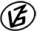 Tapasztalataidat, élményeidet őrömmel fogadjuk! 
(Fotó és videó anyagokat is várunk.)RésztávRésztávRész-szintidőRész-szintidőG-R_8-sz_1-rtBuszm.: Fábiánseb., Piti-tanya - Cserna-féle szélmalomIdőmérésen kívül!Időmérésen kívül!G-R_8-sz_2-rtCserna-féle szélmalom - Cserebökény1:591:59G-R_8-sz_3-rtCserebökény - Ecseri teplomrom1:313:30G-R_8-sz_4-rtEcseri templomrom - Buszmegálló: Fábiánseb. útelágazásIdőmérésen kívül!Időmérésen kívül!